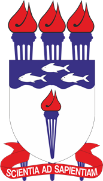 SERVIÇO PÚBLICO FEDERAL UNIVERSIDADE FEDERAL DE ALAGOASINSTITUTO DE QUÍMICA E BIOTECNOLOGIAPROGRAMA DE PÓS-GRADUAÇÃO EM QUÍMICA E BIOTECNOLOGIADECLARAÇÃO DE VERACIDADE DAS INFORMAÇÕES E AUTENTICIDADE DOS DOCUMENTOS APRESENTADOSEu, 			_, portador        do       RG       nº 		, órgão expedidor 	, inscrito no CPF sob o nº 	, assumo inteira responsabilidade pelas informações prestadas e autenticidade das cópias dos documentos encaminhadas à secretaria do Programa de Pós-Graduação em Química e Biotecnologia da Universidade Federal de Alagoas para o processo de Matrícula Institucional dos candidatos aprovados na seleção de 2021.1 do referido Programa.Declaro estar ciente de que a falsidade nas informações apresentadas implicará penalidades cabíveis, notadamente no que diz respeito DOS CRIMES CONTRA A FÉ PÚBLICA; DA FALSIDADE DOCUMENTAL; DE OUTRAS FALSIDADES do Código PenalBrasileiro (Art. 296 ao 308).Declaro para fins de direito, que as informações e cópias de documentos encaminhadas para à secretaria do Programa de Pós-Graduação em Química e Biotecnologia da Universidade Federal de Alagoas são verdadeiras e autênticas.E por ser esta a expressão da verdade, firmo o presente. 	,	de 	de 	.Assinatura